ООО «ПромСтройКомплект»Тел/факс: 8(499)391-76-31(многоканальный), 8(499)391-76-32 еmail: 3917631@mail.ruhttp://жби-москва.рфВсе мы знаем, что зима - не лучшее время для стройки, из-за сильных холодов темпы строительства замедляются, а порой останавливаются до более наступления более благоприятных температур. Однако существуют технологии, которые помогают существенно увеличить зимний сезон строительства.Учитывая, что бетон очень требователен к окружающей среде во время заливки и последующего застывания, можно провести ряд мер:-провести утепление и прогрев бетона, а так же применить особые добавки-компоненты, предотвращающие замерзание бетона до схватывания, 
либо-уложить в конструкции нагревательный кабель, и произвести электрообогрев бетона. Применение нагревательного кабеля в монолитном строительстве, позволяет возводить здания и сооружения, не отличающиеся по своей прочности от возводимых в летний период.Электропрогрев бетона нагревательным кабелем это:1. Легкий, быстрый и самый эффективный способ отверждения бетона в холодное время года2. Равномерное застывание бетона при минусовых температурах3.Простой и легкий монтаж, без применения дорогостоящего оборудования (трансформаторных подстанций и пр.)Данный нагревательный кабель поставляется в виде готовых секций -  двухжильный нагревательный кабель, смуфтированный с установочным питающим проводом. Муфты обеспечивают герметичность соединения. Нагревательные секции 40КДБС представлены в следующем виде: Применение: Нагревательная секция 40КДБС равномерно раскладывается на арматуру объекта, подлежащего заливке бетоном. После процесса заливки бетоном, нагревательный кабель 40КДБС подключают в сеть 220В. Далее нагревательный кабель, проявляя свои свойства сушит бетон необходимое время (время сушки определяется исходя из расчетных данных). После того как бетон высушен, нагревательный кабель отключают от сети, обрезаю концы и оставляют его в монолитной конструкции. Внимание: нагревательные секции 40КДБС предназначены для одноразового использования!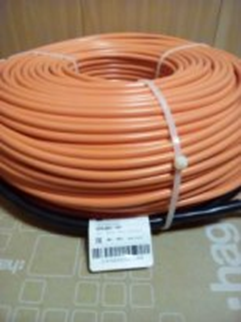 http://жби-москва.рфНаименование секции нагревательной кабельнойДлина нагр.части,мСтартоваямощностьсекции,Вт Номинальная мощность секции, ВтЦена за отпускную  
единицу с НДС, рубСекция нагревательная кабельная  40КДБС-33,01321201 060,00Секция нагревательная кабельная  40КДБС-1010,04404001 573,90Секция нагревательная кабельная  40КДБС-2020,09108002 023,90Секция нагревательная кабельная  40КДБС-3535,0152913903 147,00Секция нагревательная кабельная  40КДБС-5353,0225021204 195,20Секция нагревательная кабельная  40КДБС-7878,0343231205 354,00Секция нагревательная кабельная  40КДБС-9797,0426838806 829,00Секция нагревательная кабельная  40КДБС-145145,06380580012 947,00